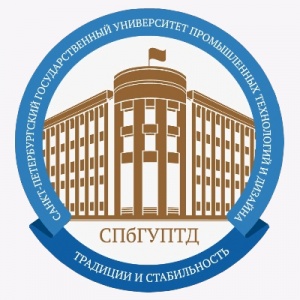 Уважаемые коллеги!Санкт-Петербургский государственный университет промышленных технологий и дизайна проводит 23-27 апреля 2018 г.Всероссийскую научную конференцию молодых ученых«ИННОВАЦИИ МОЛОДЕЖНОЙ НАУКИ»направления конференции:•Текстильная технология•Материаловедение волокнистых материалов•Технология волокон и волокнистых композитов•Наноматериалы•Химическая технология волокнистых материалов•Проектирование и технология изделий из кожи и мехаУважаемые коллеги!Санкт-Петербургский государственный университет промышленных технологий и дизайна проводит 23-27 апреля 2018 г.Всероссийскую научную конференцию молодых ученых«ИННОВАЦИИ МОЛОДЕЖНОЙ НАУКИ»направления конференции:•Текстильная технология•Материаловедение волокнистых материалов•Технология волокон и волокнистых композитов•Наноматериалы•Химическая технология волокнистых материалов•Проектирование и технология изделий из кожи и меха•Проектирование, технология швейных и трикотажных изделий•Экология и безопасность производств•Информационные технологии и машиноведение•Технологии, оборудование и материалы полиграфического и упаковочного производства•Издательское дело, книговедение и книгораспространение•Искусство, дизайн, реклама•Дизайн среды•Декоративно-прикладное искусство•Коммуникативная компетенция специалиста и язык•Совершенствование коммуникационной деятельности предприятий сервиса и туризма•Экономика и менеджмент•Актуальные проблемы стратегического управления в условиях модернизации экономики•Естественно-гуманитарные науки•Проектирование, технология швейных и трикотажных изделий•Экология и безопасность производств•Информационные технологии и машиноведение•Технологии, оборудование и материалы полиграфического и упаковочного производства•Издательское дело, книговедение и книгораспространение•Искусство, дизайн, реклама•Дизайн среды•Декоративно-прикладное искусство•Коммуникативная компетенция специалиста и язык•Совершенствование коммуникационной деятельности предприятий сервиса и туризма•Экономика и менеджмент•Актуальные проблемы стратегического управления в условиях модернизации экономики•Естественно-гуманитарные науки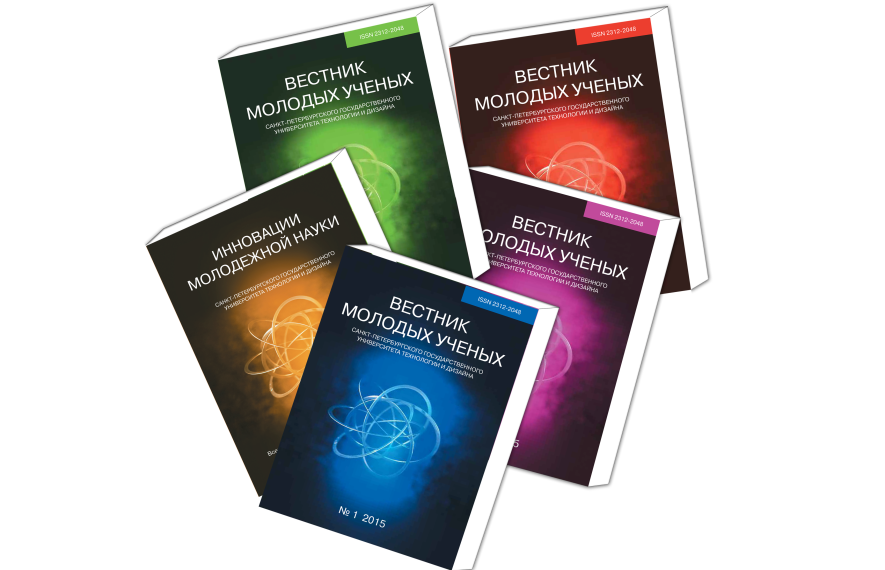 Материалы конференции будут изданы в сборнике «Инновации молодежной науки. Тезисы докладов» и в научном журнале «Вестник молодых ученых СПГУТД».Сроки подачи материалов:Для участия в конференции необходимо предоставить в оргкомитет до 1 апреля 2018 г. электронный вариант тезисов доклада, до 15 апреля 2018 г. – электронный вариант статьи.Молодые ученые СПбГУПТД направляют материалы конференции ответственным по кафедрам/институтам.Для молодых ученых других вузов и организаций к материалам необходимо приложить регистрационную форму и сопроводительное письмо на бланке вуза.Организационный комитет конференцииСПбГУПТД, Санкт-Петербург, ул. Большая Морская д. 18. (812) 315-74-70E-mail: dninauki@yandex.ruМатериалы конференции будут изданы в сборнике «Инновации молодежной науки. Тезисы докладов» и в научном журнале «Вестник молодых ученых СПГУТД».Сроки подачи материалов:Для участия в конференции необходимо предоставить в оргкомитет до 1 апреля 2018 г. электронный вариант тезисов доклада, до 15 апреля 2018 г. – электронный вариант статьи.Молодые ученые СПбГУПТД направляют материалы конференции ответственным по кафедрам/институтам.Для молодых ученых других вузов и организаций к материалам необходимо приложить регистрационную форму и сопроводительное письмо на бланке вуза.Организационный комитет конференцииСПбГУПТД, Санкт-Петербург, ул. Большая Морская д. 18. (812) 315-74-70E-mail: dninauki@yandex.ruМатериалы конференции будут изданы в сборнике «Инновации молодежной науки. Тезисы докладов» и в научном журнале «Вестник молодых ученых СПГУТД».Сроки подачи материалов:Для участия в конференции необходимо предоставить в оргкомитет до 1 апреля 2018 г. электронный вариант тезисов доклада, до 15 апреля 2018 г. – электронный вариант статьи.Молодые ученые СПбГУПТД направляют материалы конференции ответственным по кафедрам/институтам.Для молодых ученых других вузов и организаций к материалам необходимо приложить регистрационную форму и сопроводительное письмо на бланке вуза.Организационный комитет конференцииСПбГУПТД, Санкт-Петербург, ул. Большая Морская д. 18. (812) 315-74-70E-mail: dninauki@yandex.ru